                           Урок -  русский язык.Класс 3 "А"ГБОУ СОШ №1"ОЦ" с.Большая ГлушицаУчитель: Уразова У.А.Окружной семинар «Использование интерактивного и лабораторного оборудования в рамках реализации ФГОС НОО»Дата:  4 апреля 2014 годТема: «Личные местоимения».Тип урока: урок открытия новых знаний.Форма организации урока: фронтальная, самостоятельная, парнаяУчебник: «Русский язык» 4 класс, В.П.Канакина.Цель урока: дать представление о местоимении как части речи; формировать умение распознавать местоимения.Задачи :    обобщить, повторить и закрепить на практике знания о                   местоимении;                - совершенствовать навык правильного употребления местоимений                   в речи;                - формировать регулятивные УУД - навыки контроля и                   самоконтроля;                - способствовать формированию коммуникативных УУД – умению                   работать в группе.Материалы и оборудование: ноутбук, проектор, интерактивная доска, электронное приложение к учебнику, рабочие тетради детей, учебники, раздаточный материал.                                              Ход урока Организационный момент.             Долгожданный дан звонок – Начинается урок. Начинаем мы опять Думать, рассуждать, смекать!- Желаю вам работать на уроке активно, аккуратно и найти путь к новому секрету русского языка.- Запишем число:                         Четвёртое апреля.Классная работа.Минутка чистописания   Физминутка.Я иду и ты идёшь                (шагают на месте, руками показывают на             себя и на друзей), Раз, два, три                       (хлопки в ладоши внизу, на уровне груди, над головой). Я пою и ты поёшь              (шагают на месте, руками показывают на себя и на друзей) Раз, два, три                       (хлопки в ладоши внизу, на уровне груди, над головой). Мы идём и мы поём            (шагают на месте, руками показывают на себя и на друзей) Раз, два, три                       (хлопки в ладоши внизу, на уровне груди, над головой). Очень дружно мы живём  (ладонь в кулак, большой палец вверх) - Раз, два, три                       (хлопки в ладоши внизу, на уровне груди, над головой).Продолжение работы по теме урока.( Выполнение мультимедийных заданий)Работа  в группах.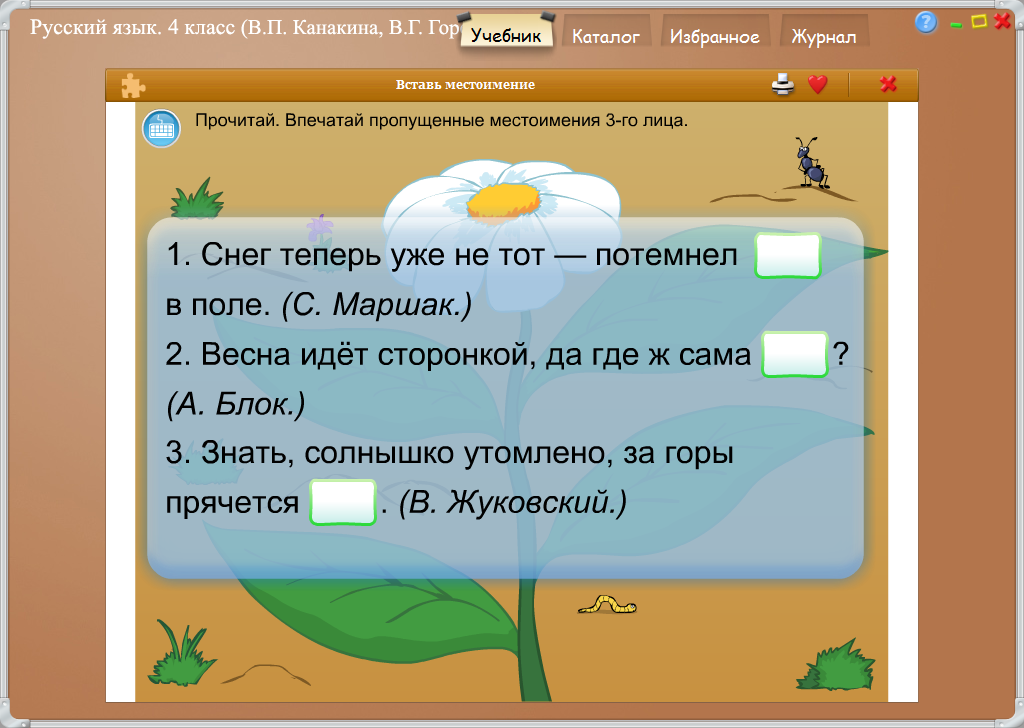 Прочитай предложения. Какие слова ты поставишь вместо точек?  … люблю русскую берёзу.Недавно …  были в берёзовом лесу.Какой  Ваня молодец! Столько … подберёзовиков  нашёл!Вот выглянуло солнце из-за тучи. … осветило землю.Вот на ветку дерева села ворона. …. громко закаркала.На другой ветке сидел воробей. …. чистил свои пёрышки.Мы любим наблюдать за птицами, … помогают нам узнавать новое.Проведите исследования и выясните:Вместо каких слов  употребляются местоимения?Зачем они употребляются?7.  Рефлексия. - Поиграем в игру "Четвёртое - лишнее". Найдите лишнее слово в каждом ряду и объясните, почему.  Я, они, на, ты (предлог) Я, яма, ты, вы (имя существительное) Он, она, они, оно (мн.ч.) Мы, я, вы, они (ед.ч.) Он, она, они, мы (1-е лицо)- Что называется местоимением? Приведите примеры.- Чем местоимение отличается от существительного?- Оцените свою работу на уроке.Итог урока.  - Хлопните в ладоши, если услышите личное местоимение. (резерв)                     Цветы. Если я сорву цветок, Если ты сорвёшь цветок, Если он, и я, и ты - Если мы сорвём цветы, То окажутся пусты И деревья, и кусты. И не будет красоты, И не будет доброты, Если только я и ты - Если мы сорвём цветы. (Т.Собакин)- Что нового сегодня узнали на уроке?Домашнее задание:  стр.92 пр.,  упр.159-На минутке чистописания отработаем еще раз правильность написания буквы «я» и узнаем о том, почему буква «я» необыкновенная.Яя   яя  Яя  яя 
3. Самоопределение  к деятельности.-Чем еще может быть «я» в речи?

-Как вы думаете, к какой части речи относится слово «я»?- Сформулируйте тему урока.4.   Работа по теме урока.- Давайте посмотрим и послушаем презентацию.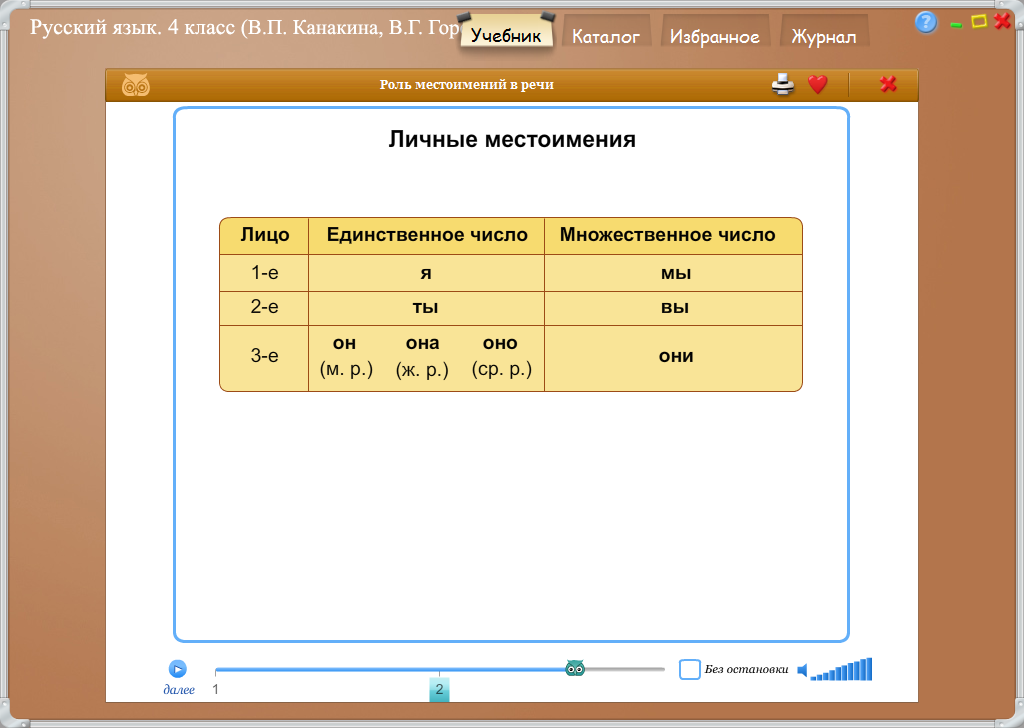 ( Выполнение упражнения 156 устно, коллективно.)-Прочитайте сведения о языке ( стр. 92)Продолжение презентации.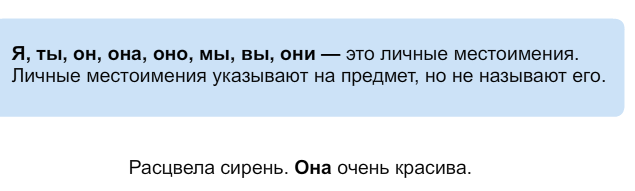 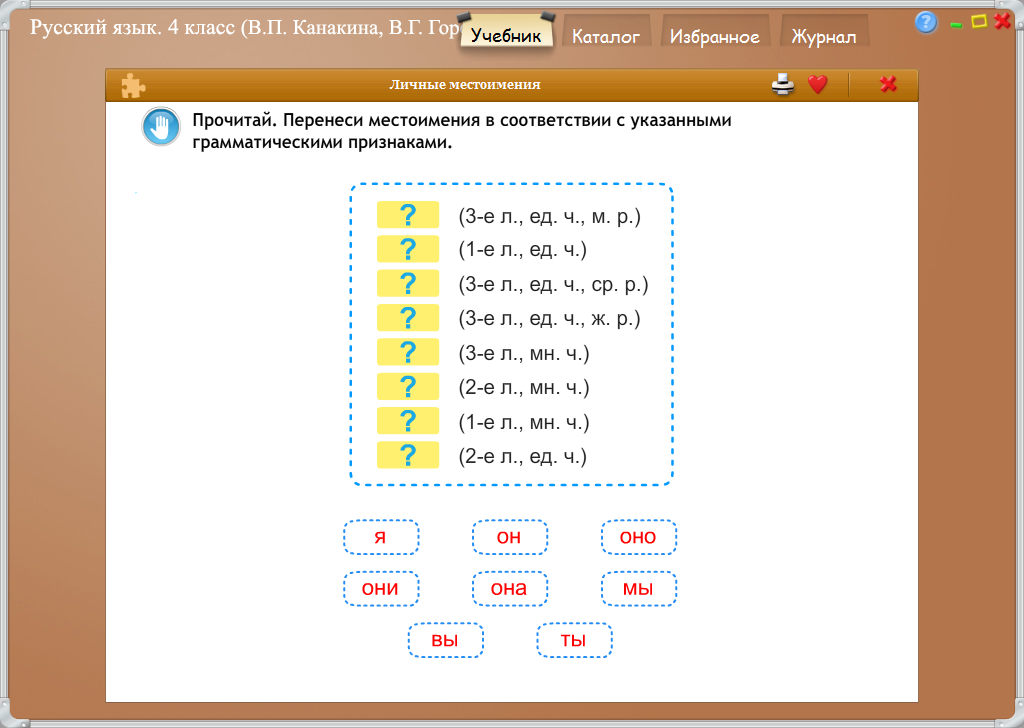 ( Письменное выполнение упражнения 158 )
